Методическая разработка профориентационной игры с элементами форсайт-проектирования «Тебе нужно будущее, будущему нужен ты!»Борисова М.Л., учитель физики в.к.к.Осинцева Н.В, учитель информатики в.к.к.Черникова Е.А., учитель математики в.к.к.Юрманова О.Н., учитель биологии в.к.к.Ускоряющийся темп изменений в мире, обществе, науке, технике и возрастающая конкуренция на рынке труда, появление новых профессий требуют от педагога поиска новых и оригинальных методов, повышающих эффективность профориентационной работы в образовательной организации.Современные подростки лучше усваивают информацию в процессе самостоятельно полученного знания, анализа и систематизации  информационного материала. Учитывая это, в профориентационной работе эффективным является такой метод как форсайт-проектирование.Форсайт – взгляд в будущее, предвидение – инновационный инструмент моделирования будущего.Цель игры с элементами форсайт-проектирования «Тебе нужно будущее, будущему нужен ты!» - предоставить участникам возможность познакомиться с перспективными и востребованными профессиями, а также развить их навыки и компетенции в различных областях. Задачи игры:Познакомить участников с различными отраслями и сферами деятельности, которые будут актуальны в будущем.Обучить участников навыкам критического мышления для успешной карьеры в будущем.Стимулировать участников к самообразованию и развитию своих профессиональных навыков.Помочь участникам определиться с выбором профессии или направлением развития в своей карьере.Развить у участников умение работать в команде и коммуникативные навыки.Привлечь внимание к важности непрерывного образования и саморазвития для успешной профессиональной деятельности.Сформировать познавательный интерес к предметам естественнонаучного цикла.Показать значение этих предметов в выборе будущей профессии.Знакомство обучающихся с профессиями будущего является актуальным и важным по нескольким причинам:Во-первых, мир постоянно меняется, и некоторые профессии, которые сегодня считаются востребованными, завтра могут потерять свою актуальность. Поэтому важно знакомить обучающихся с новыми и перспективными профессиями, чтобы они могли выбрать направление своего развития и подготовиться к изменениям на рынке труда.Во-вторых, многие профессии требуют специфических навыков и знаний, которые не всегда можно получить в рамках традиционного образования. Знакомство с профессиями будущего может помочь обучающимся понять, какие навыки им необходимы для успешной карьеры, и определить, какие дополнительные курсы или обучение им могут потребоваться.В-третьих, знакомство с профессиями будущего способствует развитию критического мышления и навыков решения проблем у обучающихся, что является важным качеством для успешной карьеры.В-четвертых, знакомство с профессиями будущего помогает обучающимся определиться с направлением своей карьеры и более осознанно подходить к выбору профессии.Оборудование:- раздаточный материал на каждую станцию;- комплект учебно-лабораторного оборудования «Электрические измерения»;- ноутбуки для работы с интерактивной доской S-boardS-Board - это интерактивная доска, которая позволяет участникам команд взаимодействовать друг с другом в режиме реального времени. Она может быть использована для проведения различных командных игр. С помощью S-Board участники могут задавать вопросы, получать ответы, а также обсуждать различные варианты решений.Сценарий игры с элементами форсайт-проектирования «Тебе нужно будущее, будущему нужен ты!» Звучит музыка.Ведущий 	Будущее! Какое оно? Какие открытия оно нам готовит, что нас ждёт?  Чтобы выйти в интернет, достаточно будет моргнуть…Вместо врача мы будем консультироваться с "умными" гаджетами…"Умными" будут даже обои…Утраченные человеческие органы можно будет вырастить снова…Люди соединятся с роботами…Все это… зависит от вас, от вашего вклада в образование, от вашего вклада в науку, от выбора вами будущей профессии...Музыка стихает, меняется на более нейтральную.Ведущий – Здравствуйте.Сегодня мы с вами поговорим о профессиях будущего. В современное время скорость изменения мира профессий увеличивается, а сложность профессиональных задач возрастает, поэтому, ребята, вы должны стать профессионалами в своем деле, чтобы быть востребованными   специалистами в новом мире.О мире новых профессий рассказывается в Атласе новых профессий.«Атлас новых профессий» – это альманах перспективных отраслей и профессий на ближайшие 15–20 лет. Он поможет понять, какие отрасли будут активно развиваться, какие технологии и практики управления придут к нам в скором будущем и какие специалисты потребуются работодателям.	Мы приветствуем вас на игре «Тебе нужно будущее, будущему нужен ты!». В нашей игре принимают участие три команды. Это сборные команды, в каждой из них ребята с 6 по 11 классы. 1 – Электрон2 – Гигабайт3 – Интеграл	Оценивать нашу игру будет жюри, в составе которого Бурдыгина ИН, Абакумова ИН, Скопич СА.Слайд 4Атлас новых профессий начинается с цитаты, которую мы предлагаем вам восстановить.Задание 1. Восстановите цитату.В этом задании вам необходимо из всех полученных слов восстановить высказывание одного известного писателя. Ответ записываем словами прямо на бланке с заданием. Первое слово цитаты подчеркнуто.Команды из отдельных слов на столах составляют цитату и записывают результат на онлайн доске. Время выполнения 3 минуты,За это задание команды могут получить максимально 14 баллов.Ответ: “Сейчас — как раз то самое время, когда настоящее прямо на наших глазах превращается в будущее”.Автор: писатель - Айзек Азимов.Эта цитата открывает Атлас новых профессий.Ведущий	Ребята, какие профессии вы знаете? Давайте по очереди назовем несколько из них (2-3 круга).Дети по очереди называют знакомые им профессии. Ведущий Я вижу, что ваш кругозор профессий очень широк. Как вы думаете, сколько профессий существует на свете?  На самом деле посчитать очень сложно, но по неофициальным данным, всего в мире есть около 40 тысяч различных профессий. А теперь перейдем непосредственно к профессиям будущего. Задание 2 «Составьте соответствие»Мы предлагаем вам познакомиться с несколькими новыми  профессиями из разных отраслей экономики. Сейчас вам будет дано описание 3 профессий, взятое из Атласа и их названия. Вам нужно составить соответствие.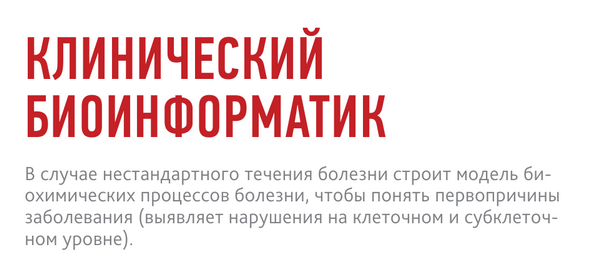 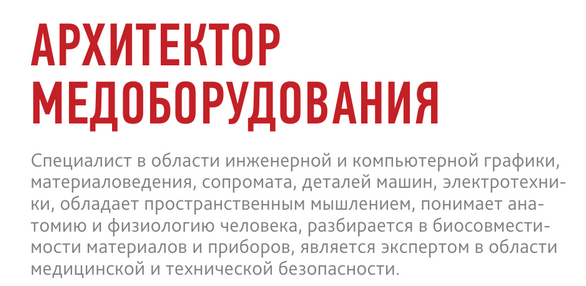 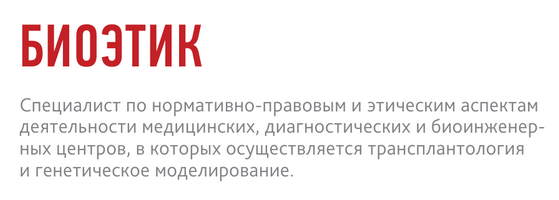 Ребята обсуждают в командах и составляют соответствие. Время выполнения 3 минуты). Максимальное количество баллов – 3.ВедущийА сейчас давайте поговорим о профессии «Клинический биоинформатик».Как вы думаете, какие учебные предметы нужно знать, чтобы быть успешным в этой профессии?(ребята называют разные предметы)Специалист в этой области должен разбираться в биологии, химии, математике, физике, информатике, решать прикладные задачи.Мы предлагаем вам попробовать себя в этой профессии, выполняя задания из области биологии, физики, информатики.Задание 3 Предметная область «Биология» (5 минут)Для каждой команды дается по 2 задачи разного уровня сложности, одна для учащихся 9-11 и вторая для 6-8 класса. Задача для 9-11 классаВ родильном доме перепутали двух детей. Первая пара родителей имеет I и II группы крови, вторая пара – II и IV. Один ребенок имеет II группу, а второй – I группу. Определить родителей обоих детей.Задача для 6-8 классаЕсли вдруг со здоровьем случилась беда,Клинический биоинформатик поможет всегда.ЗадачаБольному прописано лекарство, которое нужно пить по 0,25 г 3 раза в день в течение 18 дней. В одной упаковке 8 таблеток лекарства по 0,25 г. Какого наименьшего количества упаковок хватит на весь курс лечения? (7 упаковок)Ответы к задачамЗадача 1Первая пара родителей с Ⅰ и II группой крови-  ребенок с Ⅰ группойВторая пара родителей со II и Ⅳ группами крови ребенок с II группой кровиЗадача 27 упаковокЗадание 4Предметная область «Физика» (5 минут)Физика – фундаментальная наука. В основе всех технических профессий лежат физические законы и явления. Клинический биоинформатик должен уметь работать с необходимой для данной профессии техникой, а также понимать суть физических процессов.   Специалисты в этой области используют приборы и оборудование,   которые применяют для диагностики и лечения пациентов. Без электричества это сделать невозможно.Предлагаем вам собрать электрическую цепь по предложенной схеме.По показаниям амперметра и вольтметра найти мощность электрической цепи.	Чья команда соберет электрическую цепь первой (загорится лампочка) получает 3 балла, следующие -2 балла, и наконец, последняя – 1 балл.	Команда, которая получит правильный результат при вычислении мощности, получит еще 3 балла.1. Собрать электрическую цепь по схеме. 2. Измерить силу тока и напряжение на лампочке.3. Вычислить мощность тока в лампе и записать результат на онлайн-доске.Схема электрической цепи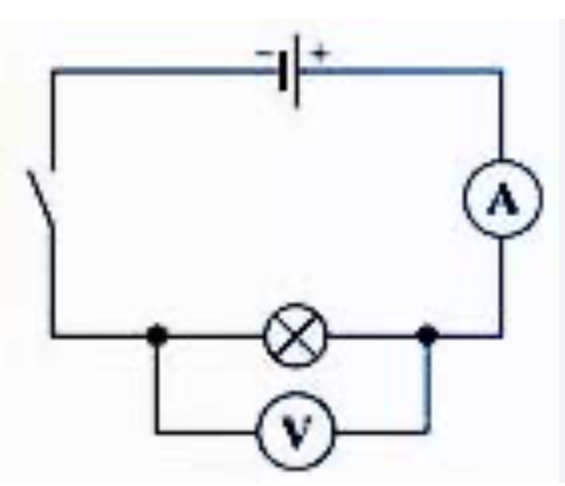 Задание 5Предметная область «Информатика» (5 минут)Обратимся к теме «Кодирование информации»Кодирование - это представление информации с помощью некоторого кода.Код - это система условных знаков для представления информации. Давайте потренируемсяДля разминки решим устно следующую задачуКакое из предложенных слов может быть закодировано следующим образом:       КОД:		.Выбрать ответ: 	секретсеттерсервертурнирПРАВИЛЬНЫЙ ОТВЕТ – СЕРВЕРМолодцы!Но мы с вами вчтретилоись с обратным процессом – декодированием.Декодирование – процесс обратного преобразования кода к исходной форме, т.е. получение исходного сообщения.Итак, переходим к основному заданию:Вася шифрует русские слова, записывая вместо каждой буквы её номер в алфавите (без пробелов). Номера букв даны в таблице:Определите, какое сообщение закодировано в строчке 0905161816033006 (получили слово «Здоровье»)Казалось бы, что может быть общего между здоровьем и выбором профессии? Но эти два понятия тесно связаны между собой.Ребята, скажите, необходимо учитывать состояние здоровья при выборе любой профессии?Конечно же. Одной из наиболее часто совершаемых ошибок в выборе профессии является незнание, переоценка или недооценка своих физических данных, состояния здоровья.Правильный выбор профессии связан с учетом состояния здоровья. Если трудовая деятельность соответствует физическим возможностям, то она благоприятно сказывается на общем состоянии человека. Если профессия, специальность не соответствует физическим данным, то это может привести к резкому ухудшению состояния здоровья, снижению трудоспособности, а порой к ее полной потере.ВедущийВыбор профессии - это очень важное событие в жизни каждого человека. Но какую бы профессию вы ни выбрали, вам всегда пригодятся знания, полученные в школе. Поэтому нужно постараться уже сейчас определить область своих интересов, больше читать, набираться опыта и знаний. В заключение, игра с элементами форсайт-проектирования «Тебе нужно будущее, будущему нужен ты!» является важным и полезным инструментом для обучающихся всех возрастов. Она помогает им познакомиться с различными профессиями, развить необходимые навыки и компетенции, а также определиться с выбором будущей профессии. Благодаря этой игре, обучающиеся смогут быть готовы к изменениям на рынке труда и успешно развиваться в своей профессиональной карьере.Информационные ресурсы:Атлас новых профессий https://new.atlas100.ruВидеоролик Атлас новых профессий (youtube.com)КАК ПРЕВРАЩАЕТСЯКОГДАСЕЙЧАСБУДУЩЕЕТОВРЕМЯВНАШИХПРЯМОРАЗСАМОЕНАСТОЯЩЕЕНАГЛАЗАХ–А   01Й   11У   21Э   31Б   02К   12Ф   22Ю   32В   03Л   13Х   23Я   33Г   04М   14Ц   24Д   05Н   15Ч   25Е   06О   16Ш   26Ё   07П   17Щ   27Ж  08Р   18Ъ   28З   09С   19Ы   29И   10Т   20Ь   30